Příloha č. 7 – Orientační schéma haly Klimeška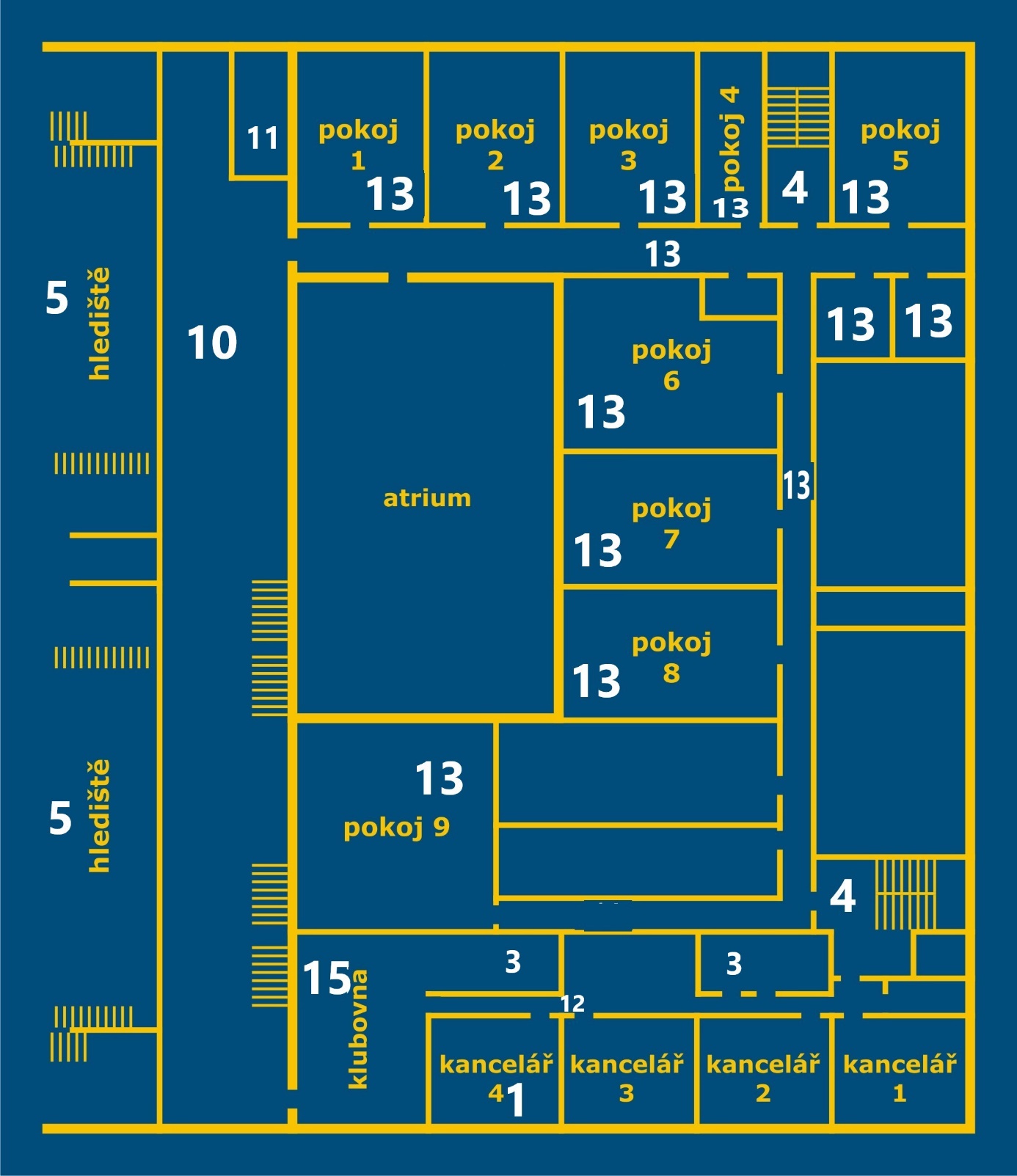 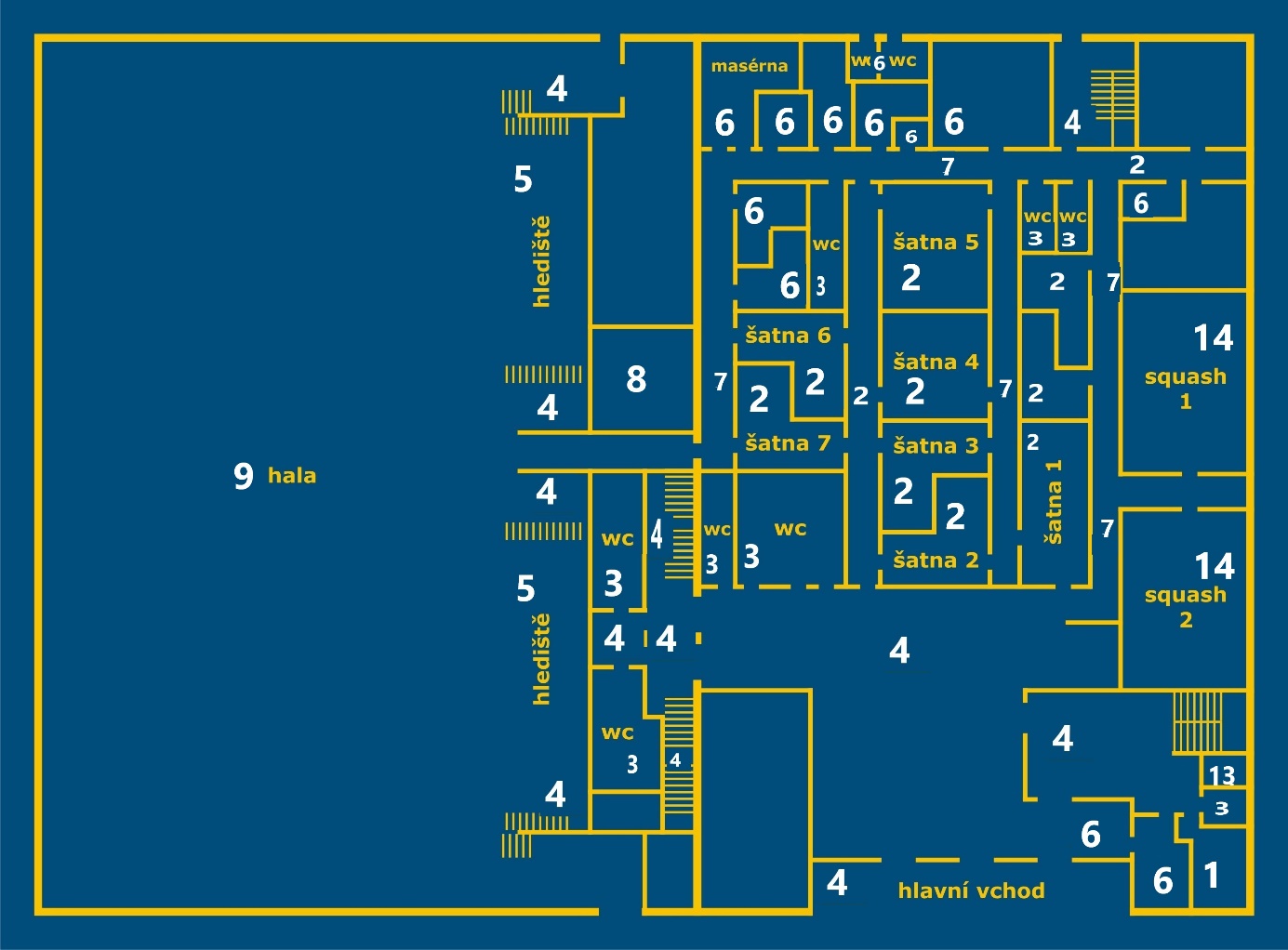 